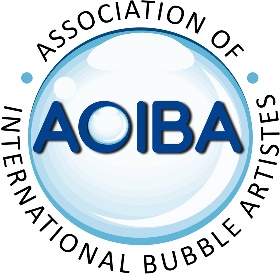 Registration Form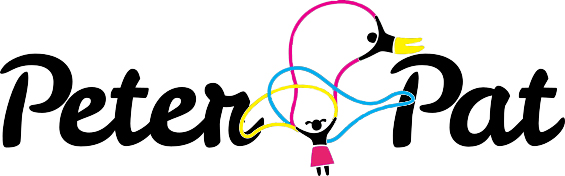 Bubble Fest Berlin, 24th April - 1st May 2023Full Name:					Address:				

Contact Number:				Contact Email:			
AOIBA Member: Yes / No	
Membership Status (Full member/Apprentice/Friend):Any other people in your party:What type of accomodation would you like:
- Caravan share in Mauer Park
- Hostel at walking distance from Mauer Park
- Would prefer to arrange your own accomodationWhich of the dates will you be attending?What workshops/Talks would interest you:Could you lead a talk/workshop (write details):Would you like to bring your stage show to perform? If so please attach full technical-Rider, Show pack including company bio, marketing assets and links. You will need to submit expressions of interest for this option by 31st January 2023 at the latest. 
Please email to: babbelarium@gmx.de  and cc membership@aoiba.org A registration fee may be required at a later stage 
€20 for AOIBA Members
€40 for non-members 
We look forward to seeing you there!